.#16 count introSHUFFLE FORWARD, ½ TURN PIVOT, SHUFFLE FORWARD, ¼ TURN PIVOTCROSS POINT X2, JAZZ SQUARESIDE SHUFFLE, BACK ROCK RECOVER, SIDE SHUFFLE, BACK ROCK REOVERFWD HIP BUMPS X2, ROCKING CHAIRYou Make My Heart Go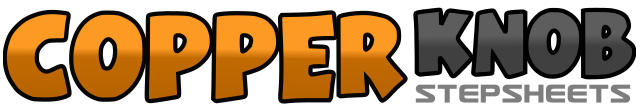 .......Count:32Wall:4Level:Beginner.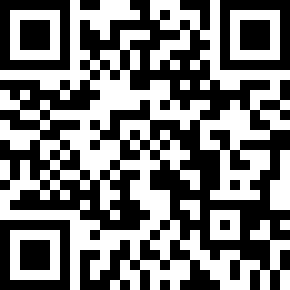 Choreographer:Brenna Stith (USA) - July 2015Brenna Stith (USA) - July 2015Brenna Stith (USA) - July 2015Brenna Stith (USA) - July 2015Brenna Stith (USA) - July 2015.Music:Sparks - Hilary DuffSparks - Hilary DuffSparks - Hilary DuffSparks - Hilary DuffSparks - Hilary Duff........1 & 2Step R fwd, Step L next to R, Step R fwd3 4Step fwd on L, Make a ½ turn R placing weight on R5 & 6Step L fwd, Step R next to L, Step L fwd7 8Step fwd on R, Make a ¼ turn L placing weight on L1 2Cross R over L, Point L to side3 4Cross L over R, Point R to side5678Cross R over L, Step L back, Step R to side, Cross L over R1 & 2Step R to side, Step L next to R, Step R to side3 4Rock L behind R, Recover weight onto R5 & 6Step L to side, Step R next to L, Step L to side7 8Rock R behind L, Recover weight onto L1 & 2Step R fwd as you bump R hip to the diagonal, Bring hip back to center, Place weight onto R3 & 4Step L fwd as you bump L hip to the diagonal, Bring hip back to center, Place weight onto L5678Rock fwd on R, Recover weight back on L, Rock back on R, Recover weight fwd on L